WELCOME TO ST ANDREW’S GISBORNESunday 16 June 2024 at 10 a.m.                                 Pentecost 4Matawhero Church – Church LaneSt Andrew’s Church and Community Centre:176 Cobden Street, Gisborne 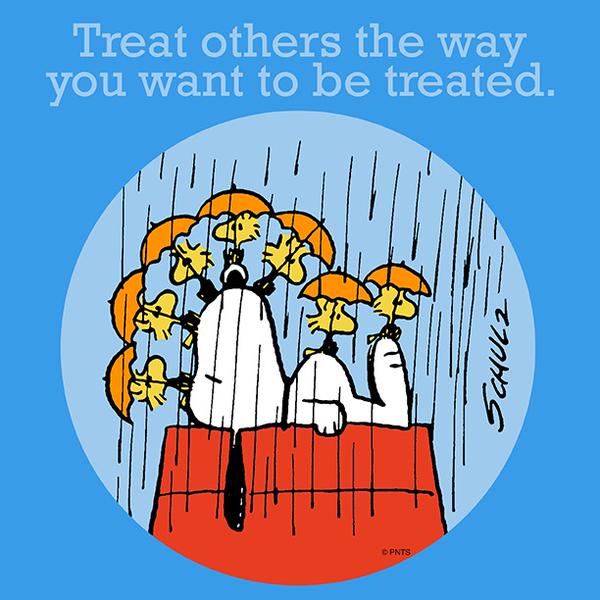 We warmly welcome Sanja Majstorović from PSEC who is speaking to us today.We welcome all visitors to our service this morning. Please sign the Visitors’ Book and make yourself known to the Hosts who stand at the back of the church. A toilet is located in the foyer.In our worship we use inclusive language as much as possible. Sometimes, especially in the hymns, this is not possible. Feel free to insert the language with which you are most comfortable. BOLDED WORDS are for congregational response.  Where there is an asterisk * you are invited to stand.Welcome    …   notices   …			 Moments of silence to prepare ourselves for worshipThe Bible will be carried into the church while we singIntroit						Beautiful presence, how can we name you?Words are too small for the one who is all.How can we speak of your gentleness in us,the warmth of our hearts in response to your call?	Beautiful presence, ocean of love,	strong as forever, soft as a dove,	Words often fail us, but this we know true,	you live within us as we live in you.Call to worship:   						Leader:		Come, let us worship God together	Response:	Let us praise our God our CreatorLeader:		Let us sing with joy, praising GodResponse:	We worship the Lord with joy and gladness PRAYER:		“Do all the good you can,By all the means you can,In all the ways you can,In all the places you can,At all the times you can,To all the people you can,As long as ever you can.”*HYMN 					CH4  213 (vv 1-3)	Every new morning God gives us freely		hearts that are thankful, strength for the task,people who love us, joy in our serviceall we have need of if we but ask.God will be with us in all our thinking,in all our speaking, in all we do;and as we praise him by all our actions,he will be with us seeing us through.God in the morning, God in the noontide,God in the evening, all through the day;God is within us, and all around us,God goes before us, all of the way.Celebrations	Celebrations today! May God bless you, we pray.Live for Jesus, dear people.  May he guide you each day.*HYMN      							CH4  544When I needed a neighbour, were you there, were you there?When I needed a neighbour, were you there?Refrain	And the creed and the colour	and the name won’t matter,	were you there?I was hungry and thirsty, were you there, were you there?I was hungry and thirsty, were you there?RefrainI was cold, I was naked, were you there, were you there?I was cold, I was naked, were you there?RefrainWhen I needed a shelter, were you there, were you there?When I needed a shelter, were you there?RefrainWhen I needed a healer, were you there, were you there?When I needed a healer, where you there?RefrainWherever you travel, I’ll be there, I’ll be there,wherever you travel, I’ll be there.Refrain	And the creed and the colour	and the name won’t matter,	I’ll be there.			Reading:     Luke 10:  25-37			       	 			 For the Word of God in scripture                     	 For the Word of God among us                      	 For the Word of God within us                         Thanks be to God.*Hymn: God companion of our journey (Tune Cross of Christ WOV72ii) HS  32God, companion of our journey,
        help in times of dark despair,
comforter in times of sadness,
    present in the joy we share.

Thanks we give for each new challenge,
    praise we sing for this new start.
Guide us in the path we’ve chosen,
    may your love-song fill our heart.

Lord of earth and sky and ocean,
    God of great and little things,
creatures furred and feathered know you,
    yours the tune the bellbird sings.All creation bows before you,
    conscious of the life you give.
May aroha unify us,
    God in whom we move and live.

Take our lives and use our talents;
    give us freedom to explore
all the ways that we may serve you,
    trust and love you ever more.			Jocelyn Marshall HS 32REFLECTION		Sanja Majstorović on PSEC, Family Works Tairawhiti, Guardian Angel, Love Baskets.	     HEY STRANGER – video Clip https://www.youtube.com/watch?v=tJjOjsiuY5U*HYMN						CH4  360  vv 1-3Jesus Christ is waiting, waiting in the streets;no one is his neighbour, all alone he eats.Listen, Lord Jesus, I am lonely too:make me, friend or stranger, fit to wait on you.Jesus Christ is raging, raging in the streets,where injustice spirals and real hope retreats.Listen, Lord Jesus, I am angry too:in the Kingdom’s causes let me rage with you.Jesus Christ is healing, healing in the streets;curing those who suffer, touching those he greets.Listen, Lord Jesus, I have pity too:let my care be active, healing just like you.Offering   …and dedication of the offering and ourselves   *Doxology:	Take my gifts and let me love you,    WB73	God who first of all loved me,	gave me light and food and shelter,	gave me life and set me free,	now because your love has touched me,	I have love to give away	now the bread of love is rising,	loaves of love to multiply!*Dedication: We pray together				God of love, we offer these gifts to youAnd ask that you will bless their use.We offer ourselves to serve you And ask for your blessing as we share your love.   AmenPrayers of the PeopleLeader:   God of Grace and understandingAll:	  Teach us to love our neighbour and be mercifulLORD’S PRAYER						Our Father, which art in heaven,	Hallowed be thy Name.	Thy Kingdom come.	Thy will be done on earth,	As it is in heaven.	Give us this day our daily bread.	And forgive us our trespasses,	As we forgive them that trespass against us.	And lead us not into temptation,	But deliver us from evil.	For thine is the kingdom,	The power and the glory,	For  ever and ever.  Amen.*HYMN				CH4  360 vv4-5Jesus Christ is dancing, dancing in the streets,where each sign of hatred He, with love, defeats.Listen, Lord Jesus, I should triumph too:where good conquers evil, let me dance with you.Jesus Christ is calling, calling in the streets,“Who will join my journey? I will guide their feet.”Listen, Lord Jesus, let my fears be few:walk one step before me, I will follow you.*Say The Grace together:May the Grace of our Lord, Jesus Christ, the love of God and the fellowship of the Holy Spirit be with us all, 3-fold Amen 						Please join us for a time of fellowship and friendship over a cup of tea or coffee in the Lounge next door.Leader: Colleen Skuse    Reflection: Sanja MajstorovićOrganist: David Russell                                         Note: The offering is now received at the door as we enter.  If you miss noticing this, you may place a retiring offering in the offering boxes at the door as you leave.  Mindful Prayer topics: June 16th & 23 2024 Those suffering in conflicts; from hunger; the homeless. Faith, family and friends. “God is our refuge, God our strength, in troubled times our aid;” (Psalm 46: CH4 #37) Ourselves..Mindful Prayer contact Margaret Graham ph. 021 026 03990 or email m.n.e.gra@xtra.co.nzChristian Blind Mission accepts used stamps. Send directly to them or Val Hall.          (Leprosy Mission no longer accepts stamps)Please remember donations for the Love basket when shopping. All offerings gratefully received.Val Hall and Pat Flockhart are offering Home Communion, and they need an Elder to be present. Any Elders willing to assist, please phone or email Val Hall.For all Pastoral care needs please contact one of the committee members: Jenny Lawton  868 4268; Ruth McLennan 021 02704867; Jan Gordon 0211836008 Annette Ormiston 0275535028 Barbara Larsen 863-9009With blessings from the Pastoral Committee  DIARYSUNDAY	16  	PENTECOST 4	9.00am 	Matawhero – Hall service10.00am	St. Andrew’s - Presbyterian Support2.00pm		Luu Hong Quang Pianist playing Debussy & Liszt Admission $10Monday	17	9.00am		Walking Group 			9.30am		Matawhero GardeningTuesday 	18	10.00am	Open Door All welcome1.30pm		Kiri Te Kanawa Rest Home service Wednesday 	19 	9.45am		mainly music10.30am	Beetham Health Care Service2.30pm		Finance CommitteeThursday 	20	3.30pm		Dunblane Rest Home serviceFriday		21	1.00pm		Choir rehearsalSaturday	22	8-11.30am	Car Boot SaleSUNDAY	23  	PENTECOST 5	10.00am	St. Andrew’s – Café service followedby Congregational meetingMatawhero – no serviceGisborne Presbyterian ParishSt Andrew’s Church and Matawhero Historic Church:Office:  06 868 5513      	                         Hours 10-12 Tuesday – Thursday 176 Cobden Street 4010                     Bank A/c number 03-0638-0462917-000standrewsgisb@xtra.co.nz                           www.standrewsgis.org.nz      SundayReaderDoor & TeamMorning TeaSound Visual16th June Pentecost 4Presbyterian SupportMatawheroAnnette Ormiston ( R )Barbara L.(L)St Andrew’s Colleen SkuseDon McConnochieSarah McCCathy PorterLapointe familyS & V: Don (?)C: Hans23rd  June Pentecost 5Café GroupMatawheroNo serviceSt Andrew’s Café GroupCafé TeamVal HallLyn GriffithS V & CN/A 